Муниципальное бюджетное дошкольное образовательное учреждение детский сад «Северяночка»                               Конспект семейного праздника«Говорилки»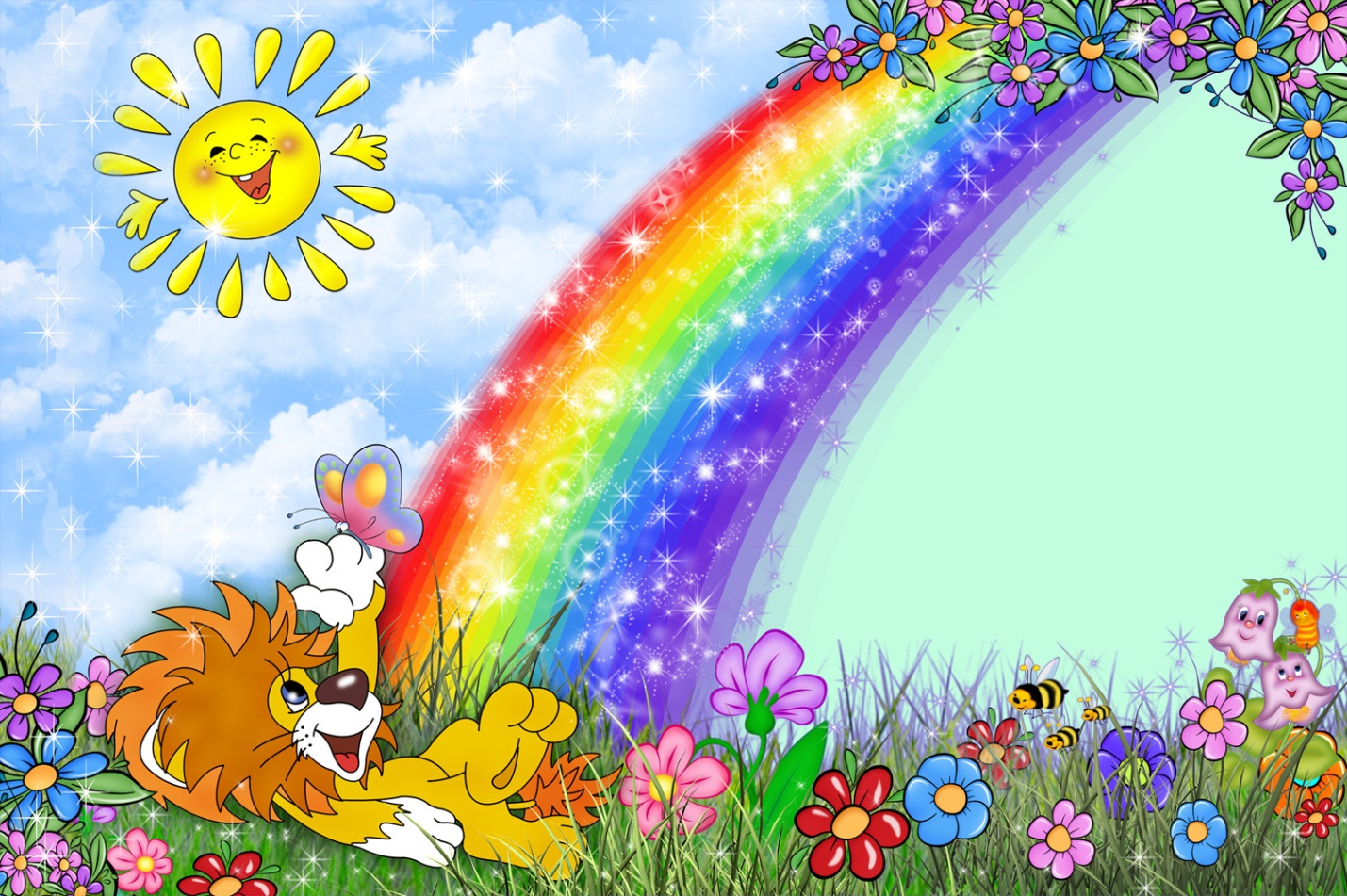                                                                                                                                     Подготовила:
                                                                                                                           учитель – логопед
                                                                                                                        Рахат кызы Нуркыз
                                                            с.Гыда 2021Конспект семейного праздника в логопедической группе «Говорилки»Цель:Повысить интерес родителей к логопедической работе ДОУ.Формировать интерес к интеллектуально-познавательному общению с ребенком; Убедить родителей в том, что нет ничего важнее отношений с собственным ребенком; Показать детям важность проявления лучших человеческих качеств: уважения и любви к родной семье; Организация и проведение семейного праздникаВо время рассаживания гостей звучит музыка. Зал украшен. Логопед: Здравствуйте, ребятишки, девчонки и  мальчишки! Здравствуйте, уважаемые родители! Сегодня мы приглашаем вас принять участие в веселом конкурсе «Говорилки». Нас ждут интересные задания, трудные испытания, шутки и веселье, хорошее настроение. каждый ребенок сидит со своей мамой (папой, бабушкой и т.д.)   дорогие ребята и уважаемые взрослые, прежде чем начнется наш праздник, нам нужно познакомиться. Сейчас я попрошу всех вас встать. А теперь сядет тот, кто назовет свое имя ласково (родители и дети называют).каждая пара ребенок и родитель представляют друг друга. 2. Упражнения «Какая она, или какой?» Например: эта моя дочь – она самая умная , красивая, …это мой папа он самый – сильный, отважный, любимый . и  т д3. Мимические упражнения . Радость. Дети показывают, как они рады родителям. . Огорчение. Родители показывают, как они огорчились, когда недовольны своими детьми. (например: разбили чашку, или промочили ноги и т д). Удивление. Дети и родители показывают, как они удивляются, когда видят неожиданные подарки.                                    Появляется мышка. Мышка. Пи – пи – пи! И я хосю усяствовать в васем позднике! Я дазе стисок выусила: Я люблю свою лосадку, Пличесу ей соску гладко Глебеском плиглазу хвостикИ велхом поеду в гости! Здолово! Да? Логопед. Ой, что – то я ничего не пойму! Ты кто такая? Мышка. Да это зе я! Мыска! Мне сказали, сто у вас тут плаздник, стихи нузно читать, скологоволки говолить, а за это подалоськи дадут! Вот я и плисла! Логопед: Мышка, что-то мы с ребятами и родителями с трудом тебя понимаем. Ты же не выговариваешь половину звуков, говоришь неразборчиво, быстро. Тебе неплохо было бы сначала над своей речью поработать.Мышка. Как это над лечью полаботать? Сто делать я долзна?Логопед: Хочу сегодня я, друзья, открыть вам свой секрет,
Об этом говорил еще мой дед: 
«Ученье – свет, а не ученье – тьма!»
Чтоб умным быть и дружно жить,
Вам надобно, друзья, Правила красивой речи изучить,
- Ребята, подскажите, что нужно делать Мышке, чтобы научиться произносить звуки правильно?Дети. Делать гимнастику для язычка, пальчиков, дыхательную гимнастику, проговаривать скороговорки, стихи.Мышка. Оцень интелесно! Сто зе мне делать? Где зе всему этому я научусь? Логопед: Не расстраивайся! Мы тебе поможем. Правда ,ребята? И родители тоже помочь тебе не откажутся. Мышка. Ой, как холосо! Сто делать нузно?Логопед. А начнем мы с гимнастики для язычка. (Показ презентации «Артикуляционная гимнастика». Родители и дети выполняютМышка. Это зе невозмозно! Как зе мне запомнить все эти упражнения?Логопед:  Эти упражнения нужно повторять каждый день и тогда ты их быстро запомнишь.Логопед: А давайте проверим, какие упражнения запомнили наши дети и родители. (логопед просит поочередно детей и родителей показать то или иное упражнение.)Логопед: а теперь разомнем свои пальчики.Конкурс «Золушка» Родитель и ребенок получают тарелочку, в которой насыпан вперемешку рис и горох. Необходимо быстрее всех выбрать все горошины и сложить их в стаканчик. Конкурс с водой (две миски с водой две губки кто быстрее отожмет)Мышка. Ой, как мне нлавится! Я чувствую, как пальчики мои лазмялись и лвутся в бой!Логопед: Вот и хорошо! Тогда со следующим заданием ты наверняка справишься.Логопед: А теперь кто из вас попробует надуть самый большой, и самый маленький мыльный пузыри.Мышка. У меня  полусилось! Интелесно, что же дальсе? 
Впереди у нас массаж!Вот веселый Карандаш, 
Приготовил он задания для нас. 
Согласны вы со мной играть? 
Тогда мы будем рисовать. 
Прошу вас рисовать 
Пока музыка будет звучать. 
Пусть мамы и папы нарисуют так,
Как называют вас: 
Мой зайчик, моя рыбка, лучик мой. (Родители рисуют вместе с детьми)Мышка. Мне так все интересно! Игра «Эхо»:Логопед:                                         Дети:-Собирайся детвора!                        - Ра-Ра!             (маршируют-Начинается игра!                            - Ра-Ра!                      на месте)-Да ладошек не жалей!                    - Лей- Лей!       (хлопают в-Бей в ладоши веселей!                    -Лей-Лей!                ладоши)-Сколько времени сейчас?               -Час-Час!        (показывают-Сколько будет через час?                -Час -Час!                один палец)-И неправда: будет два!                    -Два -Два!        ( показывают два пальца)-Думай! Думай голова!                     -Ва- Ва!              (показывают на голову)-Как поёт в селе петух?                    -Ух-Ух!            (машут руками--Да не филин, а петух!                      -Ух-Ух!                     крыльями )-Вы уверены что так?                        -Так-Так!          (кивают головой)-А на самом деле как?                        -Как-Как?        (пожимают  плечами)-Вы хорошие всегда?                          -Да-Да!            (кивают головой)-Или только иногда                           -Да-Да!            (кивают головой)-Не устали отвечать?                           -Чать-Чать!     (отрицательно качаютголовой)-Разрешаю помолчать!                                                 (указательный палец при-жат к сомкнутым губам)Мышка: А еще что нужно делать, чтобы научиться выговаривать все звуки?Логопед: Вот у меня ведёрко-там лежат скороговорки. Я предлагаю, родителям проговорить скороговорки. И не просто проговорить, а с орешками.СКОРОГОВОРКИ У каждого Егорки свои скороговоркиПрыгают скороговорки как караси на сковородкеУ осы  не усы, не усищи, а усикиЩетина у  чушки, чешуя у щучкиМамаша Ромаше дала сыворотки из-под простоквашиРаз дрова, два дрова, три дрова                                                               Осип осип, а Архип охрипРемни ремнил ремнём, огни огнил огнёмПолпогреба репы, полколпака горохуОт топота копыт пыль по полю летит.Логопед: Вот и закончился наш праздник. Спасибо всем за участие! На память о нашей встрече мы дарим вам памятки.  (логопед раздаёт памятки)Будем рады видеть вас на следующем празднике. До встречи!